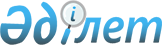 Об утверждении Правил организации технического обслуживания и ремонта оборудования, зданий и сооружений электростанций, тепловых и электрических сетей
					
			Утративший силу
			
			
		
					Постановление Правительства Республики Казахстан от 10 июля 2013 года № 711. Утратило силу постановлением Правительства Республики Казахстан от 10 августа 2015 года № 628      Сноска. Утратило силу постановлением Правительства РК от 10.08.2015 № 628 (вводится в действие со дня его первого официального опубликования).ПРЕСС-РЕЛИЗ

     Примечание РЦПИ.

     В соответствии с Законом РК от 29.09.2014 г. № 239-V ЗРК по вопросам разграничения полномочий между уровнями государственного управления  см. приказ Министра энергетики Республики Казахстан от 11 февраля 2015 года № 73.      В соответствии с подпунктом 33) статьи 4 Закона Республики Казахстан от 9 июля 2004 года «Об электроэнергетике» Правительство Республики Казахстан ПОСТАНОВЛЯЕТ:



      1.Утвердить прилагаемые Правила организации технического обслуживания и ремонта оборудования, зданий и сооружений электростанций, тепловых и электрических сетей.



      2. Настоящее постановление вводится в действие по истечении десяти календарных дней после первого официального опубликования.       Премьер-Министр 

      Республики Казахстан                       С. Ахметов

Утверждены         

постановлением Правительства

Республики Казахстан    

от 10 июля 2013 года № 711  

Правила организации технического обслуживания и

ремонта оборудования, зданий и сооружений электростанций,

тепловых и электрических сетей 

1. Общие положения

      1. Настоящие Правила организации технического обслуживания и ремонта оборудования, зданий и сооружений электростанций, тепловых и электрических сетей (далее – Правила) разработаны в соответствии с подпунктом 33) статьи 4 Закона Республики Казахстан от 9 июля 2004 года «Об электроэнергетике» и определяют порядок организации технического обслуживания и ремонта оборудования, зданий и сооружений электростанций, тепловых и электрических сетей энергопроизводящих и энергопередающих организаций. 



      2. В настоящих Правилах применяются следующие основные понятия: 



      1) байпас – обводной теплопровод, применяющийся для транспортировки теплоносителя параллельно запорной и регулирующей арматуре; 



      2) оборудование – совокупность механизмов, машин, устройств, приборов, объединенных определенной технологической схемой; 



      3) исправное состояние – состояние оборудования, зданий и (или) сооружений, при котором они соответствуют всем требованиям нормативно-технической и (или) конструкторской (проектной) документации; 



      4) ремонт – комплекс мероприятий по восстановлению работоспособного состояния и (или) исправного состояния оборудования, зданий и сооружений и восстановлению ресурсов их составных частей; 



      5) работоспособное состояние – состояние оборудования, зданий и (или) сооружений, при котором значения всех параметров, характеризующих способность выполнять заданные функции, соответствуют требованиям нормативно-технической и (или) конструкторской (проектной) документации; 



      6) техническое обслуживание – комплекс мероприятий или мероприятие по поддержанию работоспособного состояния и (или) исправного состояния оборудования, зданий и сооружений при использовании по назначению, хранении и (или) транспортировке без вывода их в ремонт; 



      7) останов – вывод оборудования из работы. 



      3. Настоящие Правила не распространяются на организацию аварийного ремонта оборудования, зданий и сооружений энергопроизводящих и энергопередающих организаций. 



      4. Энергопроизводящие и энергопередающие организации на постоянной основе обеспечивают исправное состояние оборудования, зданий и сооружений, используемых, соответственно, для производства и/или распределения электрической и/или тепловой энергии, путем организации и проведения комплекса работ, который включает в себя: 

      1) техническое обслуживание оборудования, зданий и сооружений; 

      2) ремонт оборудования, зданий и сооружений; 

      3) контроль качества выполняемых работ; 

      4) анализ параметров технического состояния оборудования до и после ремонта по результатам испытаний.  

2. Организация технического обслуживания оборудования,

зданий и сооружений электростанций, тепловых

и электрических сетей

      5. Периодичность и объем технического обслуживания, а также состав работ по техническому обслуживанию оборудования, зданий и сооружений устанавливаются энергопроизводящими и энергопередающими организациями самостоятельно с учетом инструкций производителя по эксплуатации и фактических условий эксплуатации. 



      6. Типовой состав работ по техническому обслуживанию оборудования, зданий и сооружений электростанций, тепловых и электрических сетей изложен в приложении 1 к настоящим Правилам. 

      Типовой состав работ по техническому обслуживанию не является обязательным для энергопередающих и энергопроизводящих организаций и носит рекомендательный характер. 



      7. Учет работ по техническому обслуживанию осуществляется путем ведения журналов технического обслуживания по видам оборудования, зданиям и сооружениям. Такие журналы должны содержать сведения о выполненных работах по техническому обслуживанию и их результатах с приложением подтверждающих документов. 



      8. Учет выявленных дефектов осуществляется в отдельном журнале с указанием информации о дате выявления дефекта, дате и способе его рекомендуемого и фактического устранения.  

3. Организация ремонта оборудования, зданий и сооружений

электростанций, тепловых и электрических сетей

1. Общие положения

      9. Энергопроизводящие и энергопередающие организации осуществляют планирование ремонта своего оборудования, зданий и сооружений, которое включает в себя разработку: 

      1) перспективного плана ремонта оборудования, зданий и сооружений организации на пять лет; 

      2) годовых графиков ремонта оборудования, зданий и сооружений. 



      10. Перспективный план ремонта оборудования, зданий и сооружений разрабатывается согласно приложениям 2 и 3 к настоящим Правилам и в случае необходимости ежегодно корректируется с учетом фактических обстоятельств. 



      11. Годовой график ремонта оборудования, зданий и сооружений разрабатывается на основе перспективного плана с учетом технического состояния объектов и устанавливает календарное время вывода в ремонт каждого отдельного объекта, продолжительность ремонта и планируемый объем работ с распределением по исполнителям. 

2. Организация ремонта оборудования, зданий

и сооружений электростанций

      12. Перспективный план и годовой график ремонта энергопроизводящих организаций разрабатываются с учетом рабочей мощности соответствующей электростанции. 



      13. При разработке графика ремонта оборудования энергопроизводящих организаций необходимо учитывать следующее: 

      1) суммарная продолжительность простоя оборудования во всех видах ремонта устанавливается с учетом согласованной рабочей мощности соответствующей электростанции; 

      2) капитальный ремонт головных установок планируется в сроки, определяемые с учетом их технического состояния и требований завода-изготовителя; 

      3) гидроагрегаты, включенные в работу при напорах, размер которых ниже расчетных (минимальных) в пределах от пятнадцати до двадцати процентов, рекомендуется выводить в капитальный ремонт через два года после монтажа; 

      4) ремонт корпусов котлов дубль-блоков планируется с одновременным остановом и пуском обоих корпусов или сдвигом останова и пуска одного из корпусов, определяемого технологией ремонта и условиями эксплуатации; 

      5) сроки ремонта котлоагрегатов на электростанциях с поперечными связями планируется совмещать со сроками ремонтов турбоагрегатов; 

      6) капитальный ремонт резервного вспомогательного оборудования планируется в периоды между капитальными ремонтами основного оборудования; 

      7) капитальный ремонт общестанционного оборудования, отключение которого не ограничивает рабочую мощность электростанций, планируется на периоды между ремонтами основного оборудования; 

      8) капитальный ремонт общестанционного оборудования, связанный со снижением рабочей мощности электростанции, планируется одновременно с ремонтом основного оборудования. 



      14. При необходимости вывода дымовых труб, газоходов и градирен в ремонт на длительный срок, связанного с ограничением мощности электростанции, энергопроизводящими организациями обеспечиваются переключение основного оборудования на другие сооружения или установка на период ремонта временных сооружений, сокращающих или полностью устраняющих ограничение мощности. 



      15. Вывод в ремонт оборудования энергопроизводящей организации производится по программе, утвержденной энергопроизводящей организацией, которая должна предусматривать: 

      1) проведение эксплуатационных испытаний. Испытания должны быть проведены не ранее чем за месяц и не позднее чем за пять дней до вывода оборудования в ремонт. Результаты испытаний заносятся в ведомости основных параметров технического состояния установки согласно приложениям 4-11 к настоящим Правилам; 

      2) очистку установки снаружи (площадки обслуживания, наружная поверхность оборудования, трубопроводов, газо- и воздухопроводов, пылепроводов в пределах установки) от пыли, золы и мусора, удаление с рабочих мест постороннего оборудования, материалов, которая производится после останова оборудования; 

      3) сработку топлива в бункерах котла при его останове, обдувку поверхностей нагрева, стряхивание электродов электрофильтров и промывку золоуловителей. Зола и шлак из бункеров и леток удаляются на золоотвал. 

      4) принудительное расхолаживание турбин при останове и при необходимости промывку проточной части под нагрузкой. 



      16. По результатам ремонта оборудования энергопроизводящей организации заполняются ведомости параметров технического состояния оборудования согласно приложениям 4-11 к настоящим Правилам. 

3. Организация ремонта оборудования, зданий

и сооружений тепловых сетей

      17. При разработке графика ремонта оборудования, зданий и сооружений тепловых сетей необходимо учитывать даты начала и окончания отопительного сезона. 



      18. В графике ремонта необходимо предусмотреть одновременный ремонт трубопроводов сети и тепловых пунктов, а также ревизию и ремонт головных задвижек и расходомерных устройств на выводах источников теплоты. 



      19. График ремонта тепловых сетей составляется с учетом проведения ремонтных работ на источниках теплоты. 



      20. В проектах производства работ на перекладку тепловых сетей на территориях с плодородным слоем почвы предусматриваются срезка этого слоя и использование его для озеленения и последующего восстановления плодородия почвы на данном объекте. 



      21. Проведение ремонта тепловых сетей не должно приводить к нарушению нормального теплоснабжения потребителей тепловой энергии. 



      22. При невозможности обеспечить потребителей нормальным теплоснабжением на все время планового ремонта в проектной документации предусматривается строительство байпаса. При выполнении планового ремонта в отопительный период не допускается сооружать байпас меньшим диаметром, чем основной теплопровод. 



      23. Сооружение байпаса и переключение на него всех потребителей завершаются до вывода участка тепловой сети в плановый ремонт. После окончания планового ремонта тепловой сети байпас демонтируется с приведением территории его прохождения в первоначальный вид. 

4. Организация ремонта оборудования, зданий и

сооружений электрических сетей

      24. Для планирования и организации работ по ремонту и техническому обслуживанию объекты электросети напряжением от 0,38 до 20 киловольт следует группировать, исходя из условий эксплуатации, характеристики потребителей, конструктивных особенностей объектов, сроков эксплуатации, применяемой организации работ, состояния подъездов к месту работ. Указанные группы рассматриваются как единые объекты ремонта и технического обслуживания. 

      В качестве таких объектов допускается принимать:

      1) воздушную линию электропередачи напряжением от 6 до 20 киловольт либо ее участки; 

      2) группу линий напряжением 0,38 киловольт одного населенного пункта; 

      3) несколько трансформаторных подстанций 6-20/0,38 киловольт одного населенного пункта; 

      4) распределительный пункт 6-20 киловольт. 



      25. Капитальный ремонт производится со следующей периодичностью: 

      1) воздушных линий электропередачи на железобетонных и металлических опорах - не реже одного раза в десять лет; 

      2) воздушных линий электропередачи на опорах с деревянными деталями - не реже одного раза в пять лет; 

      3) трансформаторных подстанций, распределительных пунктов и секционирующих пунктов - не реже одного раза в десять лет. 



      26. Для подготовки и проведения работ по ремонту оборудования и сооружений электрических сетей допускается использовать технологические карты, разрабатываемые энергопередающими организациями. В технологических картах предусматриваются технология выполнения работ, состав бригад и квалификация персонала, нормы времени, требования по технике безопасности, перечень защитных средств, материалов, механизмов, инструментов, приспособлений, инвентаря, используемых для выполнения работ. 



      27. Допускается применение типовых технологических карт, разрабатываемых ассоциациями энергопередающих организаций. 



      28. Выполнение работ по ремонту воздушных линий электропередачи, связанных с приближением к токоведущим частям, производится с отключением и заземлением обслуживаемой воздушной линии электропередачи. 



      29. Для сохранения работоспособности воздушных линий электропередачи при производстве ремонта допускается применять методы работ под напряжением. 



      30. Плановый ремонт воздушных линий электропередачи, проходящих по землям сельскохозяйственного назначения, проводится по согласованию с землепользователями. 



      31. Бригады, выполняющие работы на объектах электросетей, оснащаются средствами связи с диспетчерскими пунктами и ремонтно-производственными базами. 

Приложение 1             

к Правилам организации технического 

обслуживания и ремонта оборудования, 

зданий и сооружений электростанций, 

тепловых и электрических сетей    

Типовой состав работ по техническому обслуживанию

оборудования, зданий и сооружений электростанций,

тепловых и электрических сетей

      1. Техническое обслуживание действующего оборудования электростанций предусматривает выполнение комплекса мероприятий по осмотру, контролю, смазке, регулировке, не требующих вывода его в текущий ремонт, в том числе: 

      1) обход по графику и осмотр работающего оборудования для контроля состояния и своевременного выявления дефектов; 

      2) смазка трущихся деталей, замена смотровых стекол, загрузка дроби и шаров, осмотр и замена дефектных бил молотковых мельниц, чистка масляных, мазутных, воздушных и водяных фильтров и отстойников, чистка решеток водоочистных сооружений, трубных досок конденсаторов и маслоохладителей, осмотр и проверка механизмов управления, подшипников, приводов арматуры, подтяжка сальников, регулировка обдувочных, дробеструйных, газо- и пневмоимпульсных, ультразвуковых и электроимпульсных аппаратов и другое; 

      3) обдувка поверхностей нагрева, устранение зашлакований, присосов, пылений, парений, утечек воды, масла, газа и мазута, обслуживание водомерных колонок, контроль и регулировка средств измерений и автоматического регулирования и другое; 

      4) наблюдение за опорами, креплениями, указателями положения трубопроводов и другие работы по поддержанию исправного состояния оборудования, находящегося в эксплуатации; 

      5) осмотр и проверка оборудования при нахождении его в резерве с целью выявления и устранения отклонений от нормального состояния. 



      2. Техническое обслуживание действующего оборудования тепловых сетей предусматривает выполнение комплекса мероприятий по осмотру, контролю, смазке и регулировке, не требующих вывода его в ремонт, в том числе: 

      1) поддержание в исправном состоянии всего оборудования, строительных и других конструкций тепловых сетей с проведением их своевременного осмотра; 

      2) обслуживание оборудования тепловых сетей, наблюдение за работой теплопроводов, контрольно-измерительной аппаратуры, устройств автоматики, электротехнического оборудования, устройств защиты от электрохимической коррозии и других элементов оборудования, своевременное устранение всех замеченных дефектов; 

      3) устранение излишних потерь тепла путем удаления скапливающейся в каналах и камерах воды, ликвидации проникновения грунтовых и верховых вод в камеры и каналы, своевременное выявление и восстановление разрушенной тепловой изоляции; 

      4) удаление воздуха из теплопроводов через воздушники, ликвидация присосов воздуха в сети, поддержание необходимого избыточного давления во всех точках сети и системах потребителей; 

      5) поддержание чистоты в камерах и проходных каналах, недопущение возможности проникновения в них посторонних лиц; 

      6) принятие мер к предупреждению, локализации и ликвидация неполадок и аварий в сетях; 

      7) проведение по графику испытаний сетей на гидравлическую плотность, расчетную температуру, тепловые и гидравлические потери, на наличие потенциалов блуждающих токов и тому подобное; 

      8) осуществление контроля за техническим состоянием тепломеханического оборудования тепловых пунктов и его регулировкой; 

      9) проведение контроля состояния строительно-изоляционных конструкций, тепловой изоляции и трубопроводов в подземных прокладках тепловых сетей с применением современных методов диагностирования. 



      3. При техническом обслуживании воздушных линий электропередачи напряжением 35 киловольт и выше выполняются осмотры, профилактические проверки, измерения, отдельные виды работ по устранению мелких повреждений и неисправностей, в том числе: 

      1) периодический осмотр воздушных линий электропередачи (далее – ВЛ) в дневное время без подъема на опоры (рекомендуется проводить не реже одного раза в год); 

      2) периодический верховой осмотр ВЛ в дневное время с выборочной проверкой состояния проводов, тросов в зажимах и дистанционных распорок (рекомендуется проводить не реже не реже одного раза в десять лет, а для ВЛ со сроком службы более двадцати лет - не реже одного раза в пять лет); 

      3) периодический выборочный осмотр ВЛ в дневное время (рекомендуется проводить не реже одного раза в год); 

      4) внеочередной обход после стихийных явлений, автоматического отключения ВЛ от действия релейной защиты, успешного повторного включения ВЛ; 

      5) периодический выборочный осмотр ВЛ в ночное время; 

      6) проверка расстояния от проводов до поверхности земли и различных объектов до пересекаемых сооружений, проверка положения опор, проверка и подтяжка бандажей, болтовых соединений, выборочная проверка состояния фундаментов опор и болтов опор на оттяжках со вскрытием грунта, проверка антикоррозионного покрытия металлических опор, траверс, подножников, проверка тяжения в оттяжках опор, проверка изоляторов всех типов (визуально); 

      7) проверка загнивания деталей деревянных опор (рекомендуется проводить первый раз через 3-6 лет после ввода в эксплуатацию, далее в период, предшествующий ремонту, с заменой древесины); 

      8) проверка состояния контактных болтовых соединений проводов электрическими измерениями (рекомендуется проводить не реже одного раза в пять лет); 

      9) проверка электрической прочности фарфоровых изоляторов (рекомендуется проводить первый раз в первом или втором году после ввода ВЛ в эксплуатацию, второй раз в период от шести до десяти лет после ввода ВЛ в эксплуатацию, далее - в зависимости от уровня отбраковки и условий работы изоляторов); 

      10) проверка заземляющих устройств опор на опорах всех типов (при осмотрах ВЛ), измерение сопротивления заземляющих устройств опор ВЛ напряжением 110 киловольт и выше с молниезащитными тросами (после обнаружения следов перекрытий или разрушений изоляторов электрической дугой), выборочное измерение сопротивления заземляющих устройств опор в населенной местности, на участках ВЛ с агрессивными, оползневыми, плохо проводящими грунтами (рекомендуется проводить не реже одного раза в двенадцать лет); 

      11) проверка трубчатых разрядников и защитных промежутков (рекомендуется трубчатые разрядники один раз в три года снимать с опор для проверки); 

      12) вырубка отдельных угрожающих ВЛ деревьев, обрезка сучьев, восстановление знаков и плакатов, замена отдельных элементов ВЛ, выправка отдельных опор, наблюдение за образованием гололеда, охрана ВЛ. 



      4. При техническом обслуживании воздушных линий электропередачи, трансформаторных подстанций и распределительных пунктов распределительных сетей напряжением от 0,38 до 20 киловольт выполняются осмотры, проверки, измерения и отдельные виды работ по устранению мелких повреждений и неисправностей, в том числе: 

      1) осмотр по всей длине ВЛ и трансформаторов электромонтерами (рекомендуется проводить ежегодно), осмотр отдельных участков ВЛ инженерно-техническим персоналом, верховой осмотр, внеочередные осмотры ВЛ (после стихийных явлений, связанные с непредвиденным отключением ВЛ, после успешного повторного включения); 

      2) проверка степени загнивания деталей деревянных опор в соответствии с нормами, а также перед подъемом на опору или сменой деталей; 

      3) измерение сопротивления заземления опор на опорах с разрядниками, защитными промежутками и электрооборудованием, заземлителями грозозащиты и повторными заземлителями нулевого провода (рекомендуется - не реже одного раза в шесть лет), выборочно на два процента железобетонных опор от общего числа опор в населенной местности на участках ВЛ с наиболее агрессивными или плохо проводящими грунтами (рекомендуется - не реже одного раза в двенадцать лет); 

      4) выборочная (два процента опор с заземлителями) проверка заземляющего устройства с вскрытием грунта (рекомендуется - не реже одного раза в двенадцать лет); 

      5) проверка расстояний от проводов до поверхности земли и различных объектов в местах сближения и пересечения; 

      6) проверка сопротивления петли "фаза-ноль" при подключении новых потребителей и выполнении работ, вызывающих изменение этого сопротивления; 

      7) проверка трубчатых разрядников со снятием с опоры (рекомендуется проводить один раз в шесть лет); 

      8) вырубка отдельных деревьев, угрожающих падением на провода ВЛ, обрезка кроны на отдельных деревьях, удаление забросов на провода, замена отдельных поврежденных элементов ВЛ, замена трубчатых разрядников, восстановление постоянных знаков, плакатов, выполнение мероприятий, связанных с охраной ВЛ; 

      9) измерение нагрузок и напряжения на трансформаторах и отходящих линиях (рекомендуется проводить один раз в год в период максимальных нагрузок; 

      10) измерение сопротивления изоляции трансформаторов и испытание повышенным напряжением изоляции распределительного устройства напряжением от 6 до 20 киловольт, испытание трансформаторного масла трансформаторов 630 кВ.А и выше, измерение сопротивления заземляющего устройства; 

      11) замена дефектных элементов, доливка масла в маслонаполненные аппараты, обновление надписей, диспетчерских наименований и знаков безопасности. 



      5. При техническом обслуживании оборудования подстанции напряжением 36 киловольт и выше (далее – ПС) выполняются следующие группы работ: 

      1) осмотр главных трансформаторов (рекомендуется проводить один раз в сутки), ночной осмотр (рекомендуется проводить не реже одного раза в месяц), внеочередной осмотр после непредвиденного отключения оборудования; 

      2) испытания, контроль параметров и изоляционных характеристик оборудования, опробование работы коммутационных аппаратов и приводов в межремонтный период; 

      3) профилактические работы, включая отбор проб масла, доливка масла, замена селикагеля, чистка и обмыв водой загрязненной изоляции оборудования, ошиновка распредустройств, смазка трущихся и вращающихся узлов и элементов. 



      6. Техническое обслуживание зданий и сооружений предусматривает выполнение комплекса мероприятий по инженерному надзору и контролю за исправным состоянием зданий и сооружений, их инженерных систем и промплощадки, своевременному устранению отдельных дефектов и выполнению мелких разовых ремонтных работ, в том числе: 

      1) контроль за соблюдением требований, направленных на сохранение строительных конструкций; 

      2) обеспечение осмотров и обследований производственных зданий и сооружений по утвержденным графикам; 

      3) наблюдение за осадками зданий и сооружений; 

      4) контроль за соблюдением режима эксплуатации, предусмотренного проектом (вибрационные нагрузки, вентиляция, температурно-влажностный режим и т.д.), контроль за предотвращением перегрузок на кровли, перекрытия; 

      5) наблюдение за развитием деформаций, выявление дефектов строительных конструкций; 

      6) наблюдение за режимом грунтовых вод, предотвращение обводнения оснований и фундаментов; 

      7) поддержание в исправном состоянии устройств для отвода атмосферных вод; 

      8) очистка и промывка конструкций от загрязнения, санитарное содержание зданий и сооружений; 

      9) контроль за состоянием антикоррозионного покрытия металлических и железобетонных конструкций; 

      10) выполнение работ по устранению отдельных деформаций, мелкие разовые работы по устранению дефектов; 

      11) выполнение мероприятий по подготовке к зиме, паводку, противообледенению, противопожарных, по охране окружающей среды. 

Приложение 2            

к Правилам организации технического

обслуживания и ремонта оборудования,

зданий и сооружений электростанций,

тепловых и электрических сетей                                                          Утверждаю       

                                               Руководитель организации

                                              _________________________

                                               (дата, подпись, Ф.И.О.) 

              Перспективный план ремонта оборудования, зданий и

                          сооружений с 20__года по 20__год

           __________________________________________________________

                            (наименование организации)Руководитель организации ____________________________________________"_____" ___________________ 20___ год      Примечание: к перспективному плану прилагается пояснительная

записка, в которой обосновываются необходимость выполнения

специальных работ, модернизации, указанных в графе 3, наличие

технической и сметной документации, потребность в материальных и

трудовых ресурсах.

Приложение 3           

к Правилам организации технического

обслуживания и ремонта оборудования,

зданий и сооружений электростанций,

тепловых и электрических сетей                                                         Утверждаю       

                                               Руководитель организации

                                              _________________________

                                               (дата, подпись, Ф.И.О.) 

                      Перспективный план ремонта тепловых сетей

                                          с 20__года по 20__год

               _____________________________________________________ 

                              (наименование организации)Руководитель организации ________________________________"_____" ___________________ 20___ год

Приложение 4           

к Правилам организации технического

обслуживания и ремонта оборудования,

зданий и сооружений электростанций,

тепловых и электрических сетей  Электростанция ___________________                                                      ВЕДОМОСТЬ

      основных параметров технического состояния паротурбинной

установки станции № _____ с турбиной типа (производитель) __________,

заводской № _________, год выпуска _______, год пуска в

эксплуатацию ________________

      Паротурбинная установка находилась в __________________ ремонте

                                               (вид ремонта)с «____» ___________ _____ года до «_____» ______________ _____ года(должность, Ф.И.О, подпись, печать, дата)

Приложение 5           

к Правилам организации технического

обслуживания и ремонта оборудования,

зданий и сооружений электростанций,

тепловых и электрических сетей  Электростанция ___________________                                                      ВЕДОМОСТЬ

      основных параметров технического состояния гидротурбинной

установки станции № _____ с турбиной типа _______ завод _____________

заводской № _________, год выпуска ____________. 

      Номинальная мощность турбины ____ МВт, расчетный напор по

мощности ___________м, год выпуска гидротурбинной установки в

эксплуатацию ______________ 

      Гидротурбинная установка находилась в _________________ ремонте

                                              (вид ремонта)с «_____» ____________ _____ года до «_____» _____________ _____ года      Примечание: горизонтальную вибрацию и биение вала следует

измерять в двух направлениях.(должность, Ф.И.О, подпись, печать, дата)

Приложение 6           

к Правилам организации технического

обслуживания и ремонта оборудования,

зданий и сооружений электростанций,

тепловых и электрических сетей   Электростанция ___________________

                                                      ВЕДОМОСТЬ

      основных параметров технического состояния турбогенератора

станции № _____ тип __________, завод (производитель) _______________

заводской № ______, год выпуска __________, год пуска в 

эксплуатацию ______________________. Номинальная мощность турбины ____ МВт, расчетный напор по мощности

___________м, год выпуска гидротурбинной установки в 

эксплуатацию ____________________ 

Турбогенератор находился в _____________________________ ремонте

                                 (вид ремонта)с «_____» _____________ _____ года до «____» ______________ ____ года      Примечание: 

      1) в пункте 2 ведомости в числителе указывается сопротивление

изоляции через 60 секунд после приложения напряжения, в знаменателе -

через 15 секунд;

      2) при определении вертикальной и поперечной вибрации корпуса

статора (пункт 4) указать раздельно вибрации полюсной и "обратной"

частот;

      3) вибрация лобовых частей обмотки статора измеряется только

при специальных испытаниях.(должность, Ф.И.О, подпись, печать, дата)

Приложение 7           

к Правилам организации технического

обслуживания и ремонта оборудования,

зданий и сооружений электростанций,

тепловых и электрических сетей  Электростанция ___________________                                                      ВЕДОМОСТЬ

      основных параметров технического состояния гидрогенератора

станции № _________, тип ________, завод (производитель) _________,

заводской № ________, год выпуска ______, год пуска в 

эксплуатацию ______________

Гидрогенератор находился в _____________________________ ремонте

                                  (вид ремонта)с «_____» _____________ _____ года до «____» _____________ _____ года      Примечание: 

      1) в пункте 2 ведомости в числителе указывается сопротивление

изоляции через 60 секунд после приложения напряжения, в знаменателе -

через 15 секунд;

      2) замеры вибрации (пункт 4) проводятся при холостом ходе

гидрогенератора без возбуждения, холостом ходе с возбуждением и

номинальном режиме в горячем состоянии.(должность, Ф.И.О, подпись, печать, дата)

Приложение 8            

к Правилам организации технического

обслуживания и ремонта оборудования,

зданий и сооружений электростанций,

тепловых и электрических сетей   Электростанция ___________________                                                      ВЕДОМОСТЬ

      основных параметров технического состояния синхронного

компенсатора станции № _________, тип ________, завод (производитель)

_________, заводской № ________, год выпуска ______, год пуска в

эксплуатацию _______________

Синхронный компенсатор находился в ____________________ ремонте

                                       (вид ремонта)с «_____» _____________ _____ года до «____» _____________ _____ года      Примечание: в пункте 2 ведомости в числителе указывается

сопротивление изоляции через 60 секунд после приложения напряжения, в

знаменателе - через 15 секунд.(должность, Ф.И.О, подпись, печать, дата)

Приложение 9           

к Правилам организации технического

обслуживания и ремонта оборудования,

зданий и сооружений электростанций,

тепловых и электрических сетей   Электростанция ___________________                                                      ВЕДОМОСТЬ

      основных параметров технического состояния трансформатора

станции (ПС) № _________, заводской № ________, тип ________, завод

(производитель) _________, год выпуска ______, год пуска в

эксплуатацию __________________

Трансформатор находился в _____________________________ ремонте

                                  (вид ремонта)с «_____» _____________ _____ года до «____» ______________ ____ года      Заливка маслом проводилась 

______________________________ ______________________________________

   (метод заливки, вакуум,)          (продолжительность заливки)

      Продолжительность отстоя масла до испытания____________________

Продолжительность соприкосновения активной части с окружающим

воздухом, часов ________________________, температура активной части,

измеренная на верхнем ярме магнитопровода, в начальный период

соприкосновения с воздухом, oС ____________, в конце oС ____________.

      Ремонт производился в условиях ________________________________

                                        (завода, энергопредприятия)

Метод нагрева ___________________, продолжительность, __________часов      Примечание: 

      1) образцы твердой изоляции (пункт 13 ведомости) отобрать в

начале вскрытия и перед заливкой активной части маслом;

      2) характеристики изоляции по пункту 15 ведомости определяют

при температуре не ниже 10 oС у трансформаторов мощностью до 80 МВА,

напряжением до 150 кВ, для остальных трансформаторов - при

температуре не менее нижнего значения, указанного в заводском

протоколе испытаний.

      Результаты испытаний, измерений маслонаполненных вводов

(испытания и измерения проводятся в соответствии с действующими

нормативными актами)(должность, Ф.И.О, подпись, печать, дата)

Приложение 10           

к Правилам организации технического

обслуживания и ремонта оборудования,

зданий и сооружений электростанций,

тепловых и электрических сетей   Электростанция ___________________                                                      ВЕДОМОСТЬ

      основных параметров технического состояния золоулавливающей

установки № _________, тип ________, завод (производитель) _________,

заводской № ________, год выпуска ______, год пуска в 

эксплуатацию ____________________

      Золоулавливающая установка установлена за котлом ______________

типа _______, станции № ______ и находилась в   ____________ ремонте

                                                (вид ремонта)с «_____» _____________ _____ года до «____» ______________ ____ года      Примечание: при наличии нескольких параллельно работающих

золоулавливающих аппаратов показатели указывать для каждого аппарата

и средний показатель на установку в целом.(должность, Ф.И.О, подпись, печать, дата)

Приложение 11          

к Правилам организации технического

обслуживания и ремонта оборудования,

зданий и сооружений электростанций,

тепловых и электрических сетей  Электростанция ___________________                                                      ВЕДОМОСТЬ

      основных параметров технического состояния котельной установки,

станции № ______, с паровым котлом типа ___________, завод _________,

заводской № _______, год выпуска ______, год пуска в

эксплуатацию_____________________      Котельная установка находилась в ______________________________

                                               (вид ремонта)с «_____» _____________ _____ года до «____» ______________ ____ года(должность, Ф.И.О, подпись, печать, дата)
					© 2012. РГП на ПХВ «Институт законодательства и правовой информации Республики Казахстан» Министерства юстиции Республики Казахстан
				ГодНаименование объекта Вид ремонта (капитальный, текущий, перечень основных спец. работ, модернизация)Планируемое время ремонтаПланируемое время ремонтаНормативная продолжительностьНормативная продолжительностьСрок службы оборудованияСрок службы оборудованияОбщая стоимость ремонта, тыс. тенгеИсполнитель работГодНаименование объекта Вид ремонта (капитальный, текущий, перечень основных спец. работ, модернизация)Месяц вывода в ремонтПродолжительность, кал. суткиВ планируемом виде ремонтаВ текущем ремонте в течение года, кал. суткиОт последнего кап. ремонта до начала планируем. год (час)С начала эксплуатации год (час)Общая стоимость ремонта, тыс. тенгеИсполнитель работ1234567891011Год ремонтаЭксплуатационный районАдрес ремонтируемого участка тепловой сетиГод ввода в эксплуатациюДиаметр трубопровода, ммПротяженность участка, мПланируемое время ремонтаПланируемое время ремонтаПримерная стоимость ремонтаИсполнительГод ремонтаЭксплуатационный районАдрес ремонтируемого участка тепловой сетиГод ввода в эксплуатациюДиаметр трубопровода, ммПротяженность участка, мначалоокончаниеПримерная стоимость ремонтаИсполнитель12345678910Параметр технического состоянияПараметр технического состоянияЗаводские, проектные или нормативные данныеДанные эксплуатационных испытаний или измеренийДанные эксплуатационных испытаний или измеренийПримечаниеПараметр технического состоянияПараметр технического состоянияЗаводские, проектные или нормативные данныедо капитального ремонтапосле капитального ремонтаПримечание1123451.Общие параметрыОбщие параметры1)максимальная приведенная мощность турбины, МВтмаксимальная приведенная мощность турбины, МВт2)расход пара при номинальной мощности, т/чрасход пара при номинальной мощности, т/ч3)давление пара в контрольной ступени. МПа (кгс/см2)давление пара в контрольной ступени. МПа (кгс/см2)2.Вибрация подшипников (суммарная), мм/с (МКМ)Вибрация подшипников (суммарная), мм/с (МКМ)Вибрация подшипников (суммарная), мм/с (МКМ)Вибрация подшипников (суммарная), мм/с (МКМ)Вибрация подшипников (суммарная), мм/с (МКМ)Вибрация подшипников (суммарная), мм/с (МКМ)1)подшипник № 1Вертикальная Поперечная Осевая2)подшипник № 2Вертикальная Поперечная Осевая3)подшипник № 3Вертикальная Поперечная Осевая4)подшипник № 4Вертикальная Поперечная Осевая5)подшипник № 5Вертикальная Поперечная Осевая6)подшипник № 6Вертикальная Поперечная Осевая7)подшипник № 7Вертикальная Поперечная Осевая8)подшипник № 8Вертикальная Поперечная Осевая9)подшипник № 9Вертикальная Поперечная Осевая10)подшипник № 10 Вертикальная Поперечная Осевая11)подшипник № 11 Вертикальная Поперечная Осевая12)подшипник № 12 Вертикальная Поперечная Осевая13)подшипник № 13Вертикальная Поперечная Осевая14)подшипник № 14Вертикальная Поперечная Осевая3.Давление пара в коллекторе обогрева шпилек ЦВД/ЦСД (или в обнизке фланцевого разъема ЦВД/ЦСД), МПа (кгс/см2)Давление пара в коллекторе обогрева шпилек ЦВД/ЦСД (или в обнизке фланцевого разъема ЦВД/ЦСД), МПа (кгс/см2)4.Давление пара за регулирующими клапанами, МПа (кгс/см2)Давление пара за регулирующими клапанами, МПа (кгс/см2)5.Параметры системы регулированияПараметры системы регулированияПараметры системы регулированияПараметры системы регулированияПараметры системы регулированияПараметры системы регулирования1)общая степень неравномерности частоты вращения, %общая степень неравномерности частоты вращения, %2)степень нечувствительности регулирования частоты вращения, %степень нечувствительности регулирования частоты вращения, %3)степень неравномерности регулирования давления пара в отборе, %степень неравномерности регулирования давления пара в отборе, %4)степень нечувствительности регулирования давления пара в отборе, % или МПа (кгс/см2)степень нечувствительности регулирования давления пара в отборе, % или МПа (кгс/см2)I отборI отборII отборII отбор5)пределы изменения частоты вращения ротора механизмом управления, верхний предел, С-1 (для регуляторов с разделением характеристик не определять); нижний предел, С-1 (нижний предел обязателен)пределы изменения частоты вращения ротора механизмом управления, верхний предел, С-1 (для регуляторов с разделением характеристик не определять); нижний предел, С-1 (нижний предел обязателен)6.Показатели плотности клапанов в режиме холостого ходаПоказатели плотности клапанов в режиме холостого хода1)частота вращения ротора при закрытых регулирующих клапанах, С-1частота вращения ротора при закрытых регулирующих клапанах, С-17.Температура баббита вкладышей опорных подшипников, oСТемпература баббита вкладышей опорных подшипников, oСТемпература баббита вкладышей опорных подшипников, oСТемпература баббита вкладышей опорных подшипников, oСТемпература баббита вкладышей опорных подшипников, oСТемпература баббита вкладышей опорных подшипников, oС1)№ 1№ 12)№ 2№ 23)№ 3№ 34)№ 4№ 45)№ 5№ 56)№ 6№ 67)№ 7№ 78)№ 8№ 89)№ 9№ 910)№ 10№ 1011)№ 11№ 1112)№ 12№ 1213)№ 13№ 1314)№ 14№ 148.Максимальная температура колодок упорного подшипника, oСМаксимальная температура колодок упорного подшипника, oС9.Давление масла в системе смазки, МПа (кгс/см2)Давление масла в системе смазки, МПа (кгс/см2)10.Параметры маслосистемы:Параметры маслосистемы:1)температурный напор в маслоохладителях, oСтемпературный напор в маслоохладителях, oС2)температура масла после маслоохладителей, -oСтемпература масла после маслоохладителей, -oС11.Параметры вакуумной системы:Параметры вакуумной системы:1)температурный напор в конденсаторе, oСтемпературный напор в конденсаторе, oС2)гидравлическое сопротивление конденсатора, мм вод. ст.гидравлическое сопротивление конденсатора, мм вод. ст.3)жесткость конденсата турбины, Мкг-экв/лжесткость конденсата турбины, Мкг-экв/л4)содержание кислорода в конденсаторе после конденсатных насосов, Мкг/лсодержание кислорода в конденсаторе после конденсатных насосов, Мкг/л5)скорость падения вакуума, мм рт. ст/минскорость падения вакуума, мм рт. ст/мин6)разрежение, создаваемое эжектором, мм рт. ст.разрежение, создаваемое эжектором, мм рт. ст.12.Параметры плотности обратных и предохранительных клапанов:Параметры плотности обратных и предохранительных клапанов:Параметры плотности обратных и предохранительных клапанов:Параметры плотности обратных и предохранительных клапанов:Параметры плотности обратных и предохранительных клапанов:Параметры плотности обратных и предохранительных клапанов:1)прирост мощности турбоагрегата при закрытых обратных клапанах (для турбин с поперечными связями), кВтприрост мощности турбоагрегата при закрытых обратных клапанах (для турбин с поперечными связями), кВт2)прирост частоты вращения холостого хода при закрытых обратных клапанах (для турбин энергоблоков), С-1прирост частоты вращения холостого хода при закрытых обратных клапанах (для турбин энергоблоков), С-13)давление в камере отбора при срабатывании предохранительных клапанов, МПа (кгс/см2)давление в камере отбора при срабатывании предохранительных клапанов, МПа (кгс/см2)Параметр технического состоянияЗаводские, проектные или нормативные данныеДанные эксплуатационных испытаний или измененийДанные эксплуатационных испытаний или измененийПримечаниеПараметр технического состоянияЗаводские, проектные или нормативные данныедо капитального ремонтапосле капитального ремонтаПримечание123451.Номинальной мощности (в числителе) и холостому ходу (в знаменателе) соответствуют:Номинальной мощности (в числителе) и холостому ходу (в знаменателе) соответствуют:Номинальной мощности (в числителе) и холостому ходу (в знаменателе) соответствуют:Номинальной мощности (в числителе) и холостому ходу (в знаменателе) соответствуют:Номинальной мощности (в числителе) и холостому ходу (в знаменателе) соответствуют:1)открытие направляющего аппарата по шкале сервомотора, мм2)угол разворота лопастей рабочего колеса по шкале на маслоприемнике, град.3)давление в спиральной камере, МПа (кгс/см2)2.Номинальной мощности (в числителе) и холостому ходу (в знаменателе) соответствуют:Номинальной мощности (в числителе) и холостому ходу (в знаменателе) соответствуют:Номинальной мощности (в числителе) и холостому ходу (в знаменателе) соответствуют:Номинальной мощности (в числителе) и холостому ходу (в знаменателе) соответствуют:Номинальной мощности (в числителе) и холостому ходу (в знаменателе) соответствуют:1)вибрация, мм/сверхней крестовины генератора:верхней крестовины генератора:верхней крестовины генератора:верхней крестовины генератора:верхней крестовины генератора:горизонтальнаявертикальнаянижней крестовины генератора:нижней крестовины генератора:нижней крестовины генератора:нижней крестовины генератора:нижней крестовины генератора:горизонтальнаявертикальнаякрышки турбины:крышки турбины:крышки турбины:крышки турбины:крышки турбины:горизонтальнаявертикальная2)биение вала, мм:биение вала, мм:биение вала, мм:биение вала, мм:биение вала, мм:у верхнего подшипника генераторау нижнего подшипника генераторау подшипника турбины3. Максимальное рабочее давление в котле маслонапорной установки (МНУ), МПа (кгс/см2)4.Давление включения рабочего маслонасоса (на котел МНУ), МПа (кгс/см2)5.Давление включения резервного маслонасоса (на котел МНУ), МПа (кгс/см2)6.Отношение времени работы насосов на котел МНУ под давлением (числитель) к времени стоянки насосов (знаменатель) при работе гидротурбины под нагрузкойОтношение времени работы насосов на котел МНУ под давлением (числитель) к времени стоянки насосов (знаменатель) при работе гидротурбины под нагрузкойОтношение времени работы насосов на котел МНУ под давлением (числитель) к времени стоянки насосов (знаменатель) при работе гидротурбины под нагрузкойОтношение времени работы насосов на котел МНУ под давлением (числитель) к времени стоянки насосов (знаменатель) при работе гидротурбины под нагрузкойОтношение времени работы насосов на котел МНУ под давлением (числитель) к времени стоянки насосов (знаменатель) при работе гидротурбины под нагрузкой1)для насоса № 12)для насоса № 27.Время открытия направляющего аппарата турбины от 0 до 100 %, с8.Время закрытия направляющего аппарата турбины от 100 % до 0, с9.Время полного разворота лопастей рабочего колеса, с10.Минимальное давление масла в системе регулирования, обеспечивающее закрытие направляющего аппарата гидротурбины без воды, МПа (кгс/см)11.Время открытия турбинного затвора, с12.Время закрытия турбинного затвора, с13.Частота вращения ротора гидротурбины, об/мин при котором:Частота вращения ротора гидротурбины, об/мин при котором:Частота вращения ротора гидротурбины, об/мин при котором:Частота вращения ротора гидротурбины, об/мин при котором:Частота вращения ротора гидротурбины, об/мин при котором:1)выключается торможение2)срабатывает защита от разгона14.Время снижения частоты вращения ротора от номинальной частоты вращения, при которой включается торможение, с15.Время торможения, с16.Установившаяся температура при работе турбины с номинальной мощностью, oСУстановившаяся температура при работе турбины с номинальной мощностью, oСУстановившаяся температура при работе турбины с номинальной мощностью, oСУстановившаяся температура при работе турбины с номинальной мощностью, oСУстановившаяся температура при работе турбины с номинальной мощностью, oС1)масла:масла:масла:масла:масла:в ванне подпятникав ванне верхнего подшипника генераторав ванне нижнего подшипника генераторав ванне подшипника турбиныв сливном баке МНУна каждом сегменте подпятника:№ 1№ 2№ 3№ 4№ 5№ 6вкладыша (сегментов) верхнего подшипника генераторавкладыша (сегментов) нижнего подшипника генераторавкладыша (сегментов) подшипника турбины2)охлаждающей воды до (в числителе) и после (в знаменателе):охлаждающей воды до (в числителе) и после (в знаменателе):охлаждающей воды до (в числителе) и после (в знаменателе):охлаждающей воды до (в числителе) и после (в знаменателе):охлаждающей воды до (в числителе) и после (в знаменателе):маслоохладителей верхнего подшипника генераторамаслоохладителей нижнего подшипника генераторамаслоохладителей подшипника турбинымаслоохладителей гидравлической системы регулированиявоздухоохладителей генератора обмотки статоравоздуха до (в числителе) и после (в знаменателе) воздухоохладителей генератора17.Измерения производились при следующих условиях:Измерения производились при следующих условиях:Измерения производились при следующих условиях:Измерения производились при следующих условиях:Измерения производились при следующих условиях:1)отметке верхнего бьефа, м2)отметке нижнего бьефа, м3)температуре воды, проходящей через турбину, oС4)температуре воздуха в шахте турбины, oС5)температуре воздуха в помещении установки сливного бака МНУ, oСПараметр технического состоянияЗаводские, проектные или нормативные данныеданные эксплуатационных испытаний или измененийданные эксплуатационных испытаний или измененийПримечаниеПараметр технического состоянияЗаводские, проектные или нормативные данныедо капитального ремонтапосле капитального ремонтаПримечание123451.Мощность турбогенератора, МВт2.Сопротивление изоляции, МОм:Сопротивление изоляции, МОм:Сопротивление изоляции, МОм:Сопротивление изоляции, МОм:Сопротивление изоляции, МОм:1)обмотки статора (каждая фаза в отдельности относительно корпуса и двух других заземляемых фаз):обмотки статора (каждая фаза в отдельности относительно корпуса и двух других заземляемых фаз):обмотки статора (каждая фаза в отдельности относительно корпуса и двух других заземляемых фаз):обмотки статора (каждая фаза в отдельности относительно корпуса и двух других заземляемых фаз):обмотки статора (каждая фаза в отдельности относительно корпуса и двух других заземляемых фаз):в горячем состоянии в холодном состоянии2)обмотки ротора3)цепи возбуждения генератора и возбудителя со всей присоединенной аппаратурой4)обмотки возбудителя и подвозбудителя (относительно корпуса и бандажей)3.Нагрев активных частей (турбогенератора и охлаждающей среды.), oСНагрев активных частей (турбогенератора и охлаждающей среды.), oСНагрев активных частей (турбогенератора и охлаждающей среды.), oСНагрев активных частей (турбогенератора и охлаждающей среды.), oСНагрев активных частей (турбогенератора и охлаждающей среды.), oС1)температура выходящей охлаждающей жидкости из:температура выходящей охлаждающей жидкости из:температура выходящей охлаждающей жидкости из:температура выходящей охлаждающей жидкости из:температура выходящей охлаждающей жидкости из:обмотки статораобмотки роторасердечника статора2)Температура выходящего охлаждающего газа из:Температура выходящего охлаждающего газа из:Температура выходящего охлаждающего газа из:Температура выходящего охлаждающего газа из:Температура выходящего охлаждающего газа из:обмотки статораобмотки роторасердечника статора3)Нагрев:Нагрев:Нагрев:Нагрев:Нагрев:обмотки статораобмотки роторасердечника статора4.Вибрация, мм/с (мкм) Вибрация, мм/с (мкм) Вибрация, мм/с (мкм) Вибрация, мм/с (мкм) Вибрация, мм/с (мкм) 1)контактных колец:контактных колец:контактных колец:контактных колец:контактных колец:вертикальнаяпоперечная2)корпуса статора:корпуса статора:корпуса статора:корпуса статора:корпуса статора:вертикальнаяпоперечная3)сердечника статора:сердечника статора:сердечника статора:сердечника статора:сердечника статора:вертикальнаяпоперечнаяосевая4)фундамента:фундамента:фундамента:фундамента:фундамента:вертикальнаяпоперечнаяосевая5)лобовых частей обмотки статора:лобовых частей обмотки статора:лобовых частей обмотки статора:лобовых частей обмотки статора:лобовых частей обмотки статора:вертикальнаяпоперечнаяосевая5.Утечка водорода в собранном генераторе при рабочем давлении, МПа (кгс/см2)6.Содержание водорода в картере опорного подшипника, %Содержание водорода в картере опорного подшипника, %Содержание водорода в картере опорного подшипника, %Содержание водорода в картере опорного подшипника, %Содержание водорода в картере опорного подшипника, %1)со стороны турбины2)со стороны возбудителя (или со стороны свободного конца вала)7.Влажность водорода в корпусе:Влажность водорода в корпусе:Влажность водорода в корпусе:Влажность водорода в корпусе:Влажность водорода в корпусе:1)%2)г/м3Параметр технического состоянияЗаводские, проектные или нормативные данныеДанные эксплуатационных испытаний или измененийДанные эксплуатационных испытаний или измененийПримечаниеПараметр технического состоянияЗаводские, проектные или нормативные данныедо капитального ремонтапосле капитального ремонтаПримечание123451.Мощность гидрогенератора, МВт2.Сопротивление изоляции, МОм Сопротивление изоляции, МОм Сопротивление изоляции, МОм Сопротивление изоляции, МОм Сопротивление изоляции, МОм 1)обмотки статора (каждая фаза в отдельности относительно корпуса и двух других заземленных фаз):обмотки статора (каждая фаза в отдельности относительно корпуса и двух других заземленных фаз):обмотки статора (каждая фаза в отдельности относительно корпуса и двух других заземленных фаз):обмотки статора (каждая фаза в отдельности относительно корпуса и двух других заземленных фаз):обмотки статора (каждая фаза в отдельности относительно корпуса и двух других заземленных фаз):в горячем состояниив холодном состоянииобмотки ротора2)цепи возбуждения (со всей присоединенной аппаратурой):цепи возбуждения (со всей присоединенной аппаратурой):цепи возбуждения (со всей присоединенной аппаратурой):цепи возбуждения (со всей присоединенной аппаратурой):цепи возбуждения (со всей присоединенной аппаратурой):генераторавозбудителя3)обмотки ротора (относительно корпуса и бандажей):обмотки ротора (относительно корпуса и бандажей):обмотки ротора (относительно корпуса и бандажей):обмотки ротора (относительно корпуса и бандажей):обмотки ротора (относительно корпуса и бандажей):возбудителя подвозбудителя3.Нагрев активных частей гидрогенератора и охлаждающей среды, oСНагрев активных частей гидрогенератора и охлаждающей среды, oСНагрев активных частей гидрогенератора и охлаждающей среды, oСНагрев активных частей гидрогенератора и охлаждающей среды, oСНагрев активных частей гидрогенератора и охлаждающей среды, oС1)обмоток статора2)обмоток ротора3)сердечника статора4)Температура воздуха, входящего из отбора, oСТемпература воздуха, входящего из отбора, oСТемпература воздуха, входящего из отбора, oСТемпература воздуха, входящего из отбора, oСТемпература воздуха, входящего из отбора, oСтемпература охлаждающей среды. oСобмотки статораобмотки роторасердечника статора4.Вибрация, мм/с (мкм) Вибрация, мм/с (мкм) Вибрация, мм/с (мкм) Вибрация, мм/с (мкм) Вибрация, мм/с (мкм) 1)статора генератора (полюсная частота):статора генератора (полюсная частота):статора генератора (полюсная частота):статора генератора (полюсная частота):статора генератора (полюсная частота):радиальнаятангенциальнаявертикальная2)статора генератора (оборотная частота):статора генератора (оборотная частота):статора генератора (оборотная частота):статора генератора (оборотная частота):статора генератора (оборотная частота):радиальнаятангенциальнаявертикальная3)сердечника статора (полюсная частота):сердечника статора (полюсная частота):сердечника статора (полюсная частота):сердечника статора (полюсная частота):сердечника статора (полюсная частота):радиальнаятангенциальнаявертикальная4)сердечника статора (оборотная частота):сердечника статора (оборотная частота):сердечника статора (оборотная частота):сердечника статора (оборотная частота):сердечника статора (оборотная частота):радиальнаятангенциальнаявертикальная5)опорной крестовины (у подпятника):опорной крестовины (у подпятника):опорной крестовины (у подпятника):опорной крестовины (у подпятника):опорной крестовины (у подпятника):радиальнаятангенциальнаявертикальная6)корпуса турбинного подшипника:корпуса турбинного подшипника:корпуса турбинного подшипника:корпуса турбинного подшипника:корпуса турбинного подшипника:радиальнаятангенциальнаявертикальная5.Биение вала, ммБиение вала, ммБиение вала, ммБиение вала, ммБиение вала, мм1)у верхнего генераторного подшипника2)у корпуса турбинного подшипника3)коллектора возбудителя:коллектора возбудителя:коллектора возбудителя:коллектора возбудителя:коллектора возбудителя:в холодном состояниив горячем состоянии4)контактных колец:контактных колец:контактных колец:контактных колец:контактных колец:верхнегонижнегоПараметр технического состоянияПараметр технического состоянияЗаводские, проектные или нормативные данныеДанные эксплуатационных испытаний или измененийДанные эксплуатационных испытаний или измененийПримечаниеПараметр технического состоянияПараметр технического состоянияЗаводские, проектные или нормативные данныедо капитального ремонтапосле капитального ремонтаПримечание1123451.Мощность синхронного компенсатора, МВАМощность синхронного компенсатора, МВА2.Сопротивление изоляции, МОм;Сопротивление изоляции, МОм;Сопротивление изоляции, МОм;Сопротивление изоляции, МОм;Сопротивление изоляции, МОм;Сопротивление изоляции, МОм;1)обмотки статора (каждая фаза в отдельности относительно корпуса и двух других заземленных фаз):обмотки статора (каждая фаза в отдельности относительно корпуса и двух других заземленных фаз):обмотки статора (каждая фаза в отдельности относительно корпуса и двух других заземленных фаз):обмотки статора (каждая фаза в отдельности относительно корпуса и двух других заземленных фаз):обмотки статора (каждая фаза в отдельности относительно корпуса и двух других заземленных фаз):обмотки статора (каждая фаза в отдельности относительно корпуса и двух других заземленных фаз):в горячем состояниив горячем состояниив холодном состояниив холодном состояниицепи возбуждения синхронного компенсатора и возбудителя со всей присоединенной аппаратуройцепи возбуждения синхронного компенсатора и возбудителя со всей присоединенной аппаратурой3.Нагрев активных частей синхронного компенсатора, oС:Нагрев активных частей синхронного компенсатора, oС:Нагрев активных частей синхронного компенсатора, oС:Нагрев активных частей синхронного компенсатора, oС:Нагрев активных частей синхронного компенсатора, oС:Нагрев активных частей синхронного компенсатора, oС:1)обмоток статораобмоток статора2)обмоток ротораобмоток ротора3)сердечника статорасердечника статора4.Вибрация, мм/с (мкм):Вибрация, мм/с (мкм):Вибрация, мм/с (мкм):Вибрация, мм/с (мкм):Вибрация, мм/с (мкм):Вибрация, мм/с (мкм):1)подшипника № 1:вертикальнаяподшипника № 1:поперечнаяподшипника № 1:осевая2)подшипника № 2:вертикальнаяподшипника № 2:поперечнаяподшипника № 2:осевая3)подшипника № 3:вертикальнаяподшипника № 3:поперечнаяподшипника № 3:осевая4)подшипника № 4вертикальнаяподшипника № 4поперечнаяподшипника № 4осевая5.Утечка водорода в собранном синхронном компенсаторе при рабочем давлении, МПа (кгс/см2)Утечка водорода в собранном синхронном компенсаторе при рабочем давлении, МПа (кгс/см2)Параметр технического состоянияЗаводские, проектные или нормативные данныеДанные эксплуатационных испытаний или измененийДанные эксплуатационных испытаний или измененийПримечаниеПараметр технического состоянияЗаводские, проектные или нормативные данныедо капитального ремонтапосле капитального ремонтаПримечание123451.Мощность, МВА2.Напряжение, кВ3.Группа соединения обмоток4.Потери холостого хода, кВт5.Ток холостого хода, %6.Сопротивление изоляции обмоток (R60, МОм) при температуре обмотки трансформатора, oСВносятся значения, измеренные мегометром на напряжение 2500 В7.Тангенс угла диэлектрических потерь изоляции обмоток (tg , %) при температуре обмотки трансформатора, oС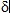 Тангенс угла диэлектрических потерь изоляции обмоток (tg , %) при температуре обмотки трансформатора, oСТангенс угла диэлектрических потерь изоляции обмоток (tg , %) при температуре обмотки трансформатора, oСТангенс угла диэлектрических потерь изоляции обмоток (tg , %) при температуре обмотки трансформатора, oСТангенс угла диэлектрических потерь изоляции обмоток (tg , %) при температуре обмотки трансформатора, oС1)__________________________8.Отношение С2/С50 при температуре обмотки трансформатора, oСОтношение С2/С50 при температуре обмотки трансформатора, oСОтношение С2/С50 при температуре обмотки трансформатора, oСОтношение С2/С50 при температуре обмотки трансформатора, oСОтношение С2/С50 при температуре обмотки трансформатора, oС1)_________________________9.Сопротивление обмоток постоянному току (R, Ом) на всех ответвлениях при температуре обмотки трансформатора oС ___________________ ОмВносятся значения сопротивления при номинальном положении переключателей. Значения на остальных положениях переключателей указываются в протоколе испытаний10.Коэффициент трансформацииКоэффициент трансформацииКоэффициент трансформацииКоэффициент трансформацииКоэффициент трансформации1)ВН-СН2)ВН-НН3)СН-НН4)всех фаз11.Сопротивление межлистовой изоляции магнитопровода постоянному току, Ом12.Сопротивление изоляции, Ом Сопротивление изоляции, Ом Сопротивление изоляции, Ом Сопротивление изоляции, Ом 1)ярмовых балок ____________________Измерение сопротивления изоляции может быть заменено испытанием приложенным напряжением 1000 В переменного тока 50 Гц2)прессующих колец ____________________Измерение сопротивления изоляции может быть заменено испытанием приложенным напряжением 1000 В переменного тока 50 Гц3)стяжных шпилек (бандажей) ярма ____________________Измерение сопротивления изоляции может быть заменено испытанием приложенным напряжением 1000 В переменного тока 50 Гц4)магнитопровода ____________________Измерение сопротивления изоляции может быть заменено испытанием приложенным напряжением 1000 В переменного тока 50 Гц13.Влагосодержание твердой изоляции обморок, % (при наличии образцов)Согласно данным руководства по капитальному ремонту трансформаторов напряжением 110-750 кВ мощностью 80 МВА и более14.Измерение отношения С/С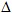 15.Сокращенный физико-химический анализ масла из бака трансформатора и устройства РПН (при наличии)Сокращенный физико-химический анализ масла из бака трансформатора и устройства РПН (при наличии)Сокращенный физико-химический анализ масла из бака трансформатора и устройства РПН (при наличии)Сокращенный физико-химический анализ масла из бака трансформатора и устройства РПН (при наличии)В числителе указываются данные анализа масла из бака трансформатора, в знаменателе из устройства РПН с указанием даты отбора пробы и температуры масла при отборе1)влагосодержание, %В числителе указываются данные анализа масла из бака трансформатора, в знаменателе из устройства РПН с указанием даты отбора пробы и температуры масла при отборе2)наличие механических примесей (г/т)В числителе указываются данные анализа масла из бака трансформатора, в знаменателе из устройства РПН с указанием даты отбора пробы и температуры масла при отборе3)наличие водорастворимых кислот и щелочейВ числителе указываются данные анализа масла из бака трансформатора, в знаменателе из устройства РПН с указанием даты отбора пробы и температуры масла при отборе4)кислотное число, мгКОН/г масла, не болееВ числителе указываются данные анализа масла из бака трансформатора, в знаменателе из устройства РПН с указанием даты отбора пробы и температуры масла при отборе5)температура вспышки паров, oСВ числителе указываются данные анализа масла из бака трансформатора, в знаменателе из устройства РПН с указанием даты отбора пробы и температуры масла при отборе6)электрическая прочность, кВВ числителе указываются данные анализа масла из бака трансформатора, в знаменателе из устройства РПН с указанием даты отбора пробы и температуры масла при отборе7)tg при температуре 20 oС, %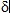 В числителе указываются данные анализа масла из бака трансформатора, в знаменателе из устройства РПН с указанием даты отбора пробы и температуры масла при отборе8)tg при температуре 70 oС, %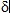 9)tg  при температуре 90 oС, %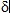 10)газосодержание, % объема11)хроматографический анализ газов в маслеНаименованиеПоказателиПоказателиПоказателиПоказателиПоказателиПоказателиНейтральПримечаниеВНВНВНСНСНСНАВСАВС1.Номер ввода 2.Испытательное напряжение, кВ3.Продолжительность испытания, ч4.При температуре, oС5.При температуре, oС6.Емкость, пф.Данные приводятся в числителе – после ремонта, в знаменателе – до ремонта7.Масло в вводах8.Наличие механических примесей9.Влагосодержание, %10.Наличие водорастворимых кислот и щелочей11.Температура вспышки в закрытом тигле, oС, не ниже12.Кислотное число, мгКОН/г масла, не более13.Электрическая прочность изоляции, кВЭлектрическая прочность изоляции, кВЭлектрическая прочность изоляции, кВЭлектрическая прочность изоляции, кВЭлектрическая прочность изоляции, кВЭлектрическая прочность изоляции, кВЭлектрическая прочность изоляции, кВЭлектрическая прочность изоляции, кВ14.tg при температуре 20 oС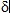 15.tg при температуре 70 oС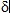 16.tg при температуре 90 oС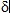 Параметр технического состоянияПараметр технического состоянияЗаводские, проектные или нормативные данныеДанные эксплуатационных испытаний или измененийДанные эксплуатационных испытаний или измененийПримечаниеПараметр технического состоянияПараметр технического состоянияЗаводские, проектные или нормативные данныедо капитального ремонтапосле капитального ремонтаПримечание1123451.Температура газов, поступающих на очистку, oСТемпература газов, поступающих на очистку, oС2.Температура газов за золоулавливающей установкой, oСТемпература газов за золоулавливающей установкой, oС3.Содержание горючих в уносе, %Содержание горючих в уносе, %4.Расход твердого топлива, т/чРасход твердого топлива, т/ч5.Избыток воздуха перед золоулавливающей установкойИзбыток воздуха перед золоулавливающей установкой6.Избыток воздуха после золоулавливающей установкиИзбыток воздуха после золоулавливающей установки7.Присосы воздуха в золоулавливающей установке, %Присосы воздуха в золоулавливающей установке, %8.Объем дымовых газов, поступающих на очистку при нормальных условиях, м3 /чОбъем дымовых газов, поступающих на очистку при нормальных условиях, м3 /ч9.Сопротивление золоулавливающей установки, МПа (кгс/см2)Сопротивление золоулавливающей установки, МПа (кгс/см2)10.Расход воды на орошение золоулавливающей установки, т/чРасход воды на орошение золоулавливающей установки, т/ч11.Удельный расход воды на орошение труб Вентури, т/чУдельный расход воды на орошение труб Вентури, т/ч12.Количество золы, уходящей с дымовыми газами в атмосферу, т/чКоличество золы, уходящей с дымовыми газами в атмосферу, т/ч13.Удельный расход электроэнергии на очистку 1000 м3 газа, кВт/чУдельный расход электроэнергии на очистку 1000 м3 газа, кВт/ч14.Скорость дымовых газов в электрофильтре: горловине трубы Вентури, м/сСкорость дымовых газов в электрофильтре: горловине трубы Вентури, м/с15Степень очистки дымовых газов, %Степень очистки дымовых газов, %16.Задымленность дымовых газов при нормальных условиях:Задымленность дымовых газов при нормальных условиях:Задымленность дымовых газов при нормальных условиях:Задымленность дымовых газов при нормальных условиях:Задымленность дымовых газов при нормальных условиях:Задымленность дымовых газов при нормальных условиях:1)перед золоулавливающей установкой, г/м3перед золоулавливающей установкой, г/м32)после золоулавливающей установки, г/м3после золоулавливающей установки, г/м317.Вольтамперные характеристики электрофильтров:Вольтамперные характеристики электрофильтров:Вольтамперные характеристики электрофильтров:Вольтамперные характеристики электрофильтров:Вольтамперные характеристики электрофильтров:Вольтамперные характеристики электрофильтров:1)на воздухе, кВ1)на воздухе, мА2)на дымовых газах,кВ2)на дымовых газах,мА18.Содержание влаги в уходящих газах за эмульгатором, %Содержание влаги в уходящих газах за эмульгатором, %Содержание влаги в уходящих газах за эмульгатором, %Содержание влаги в уходящих газах за эмульгатором, %Содержание влаги в уходящих газах за эмульгатором, %Содержание влаги в уходящих газах за эмульгатором, %Параметр технического состоянияЗаводские, проектные или нормативные данныеДанные эксплуатационных испытаний или измеренийДанные эксплуатационных испытаний или измеренийПримечаниеПараметр технического состоянияЗаводские, проектные или нормативные данныедо капитального ремонта после капитального ремонтаПримечание123451.Паропроизводительность, т/ч2.Давление перегретого пара, МПа (кгс/см2)3.Температура перегретого пара. oС4.Давление пара на выходе из промежуточного перегревателя, МПа (кгс/см2)5.Температура пара на выходе из промежуточного перегревателя, oС6.Температура питательной воды до экономайзера, oС7.Температура питательной воды за экономайзером, oС8.Температура воздуха до воздухоподогревателя, oС9.Температура воздуха за воздухоподогревателем, oС10.Температура уходящих газов за воздухоподогревателем, oС11.Газовое сопротивление воздухоподогревателя, мм вод. ст.12.Общее сопротивление газового тракта, мм вод. ст.13.Общее сопротивление воздушного тракта, мм вод. ст.14.Коэффициент избытка воздуха:1)за котлом2)за воздухоподогревателем3)за дымососом15.Присосы воздуха в топку, %16.Потери тепла с уходящими газами, %17.Коэффициент полезного действия котельной установки, брутто, %18.Расход электроэнергии на собственные нужды, кВт. ч/т пара19.Расход электроэнергии на тягу и дутье, кВт.ч/т пара20.Расход электроэнергии на помол топлива, кВт.ч/т топлива